2 класс. Немецкий язык1) Повтори изученные слова, узнай новые (новые слова выпиши в Wörterheft). Для этого подбери к картинкам правильную подпись. Запиши ответ в виде цифры и буквы, например, 1d, 2u, 3a и т.д.:Фото выполненных заданий высылайте на эл.адрес shelokova.natalya@bk.ru1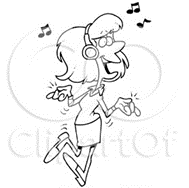 a) Ich tanze.2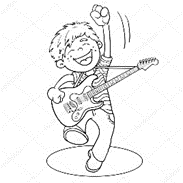 b) Ich spiele Volleyball. (читай «волебаль») 3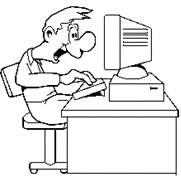 c) Ich mache Sport. 4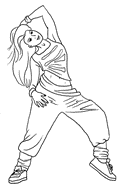 d) Ich sehe fern.5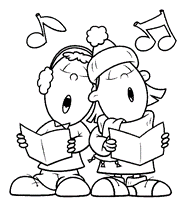 e) Ich bastle.6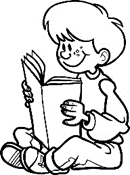 f) Ich höre Musik.7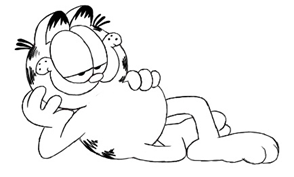 g) Ich laufe Inlineskates.(читай «инлайнскейтс»)8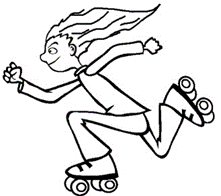 h) Ich spiele Gitarre.9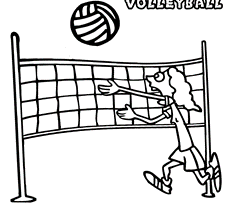 j) Ich singe Lieder.10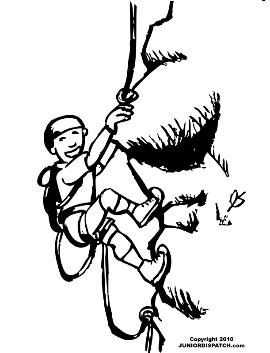 k) Ich lese Bücher.11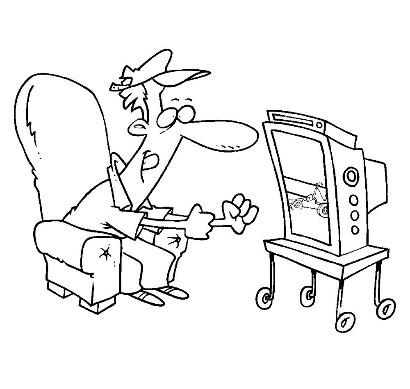 l) Ich spiele Computer.12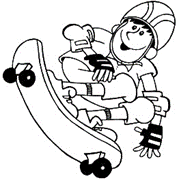 m) Ich schwimme.13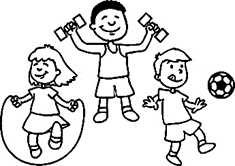 m) Ich fahre Skateboard.(читай «скейтборд»)14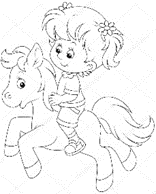 n) Ich faulenze.15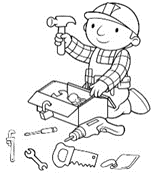 o) Ich mache Fotos.16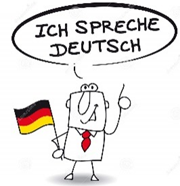 p) Ich fahre Fahrrad.17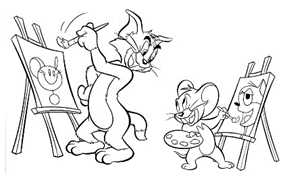 q) Ich klettere.18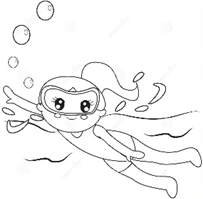 r) Ich reite Pferde.19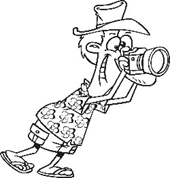 s) Ich bade.20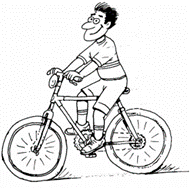 t) Ich spreche Deutsch.21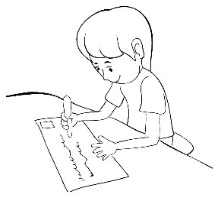 u) Ich lerne.22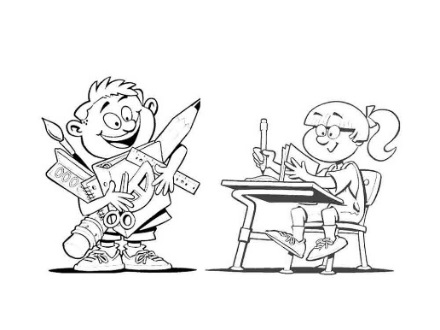 v) Ich schreibe Briefe.23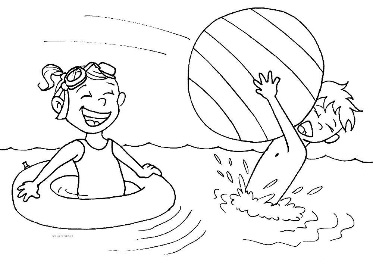 w) Ich male.